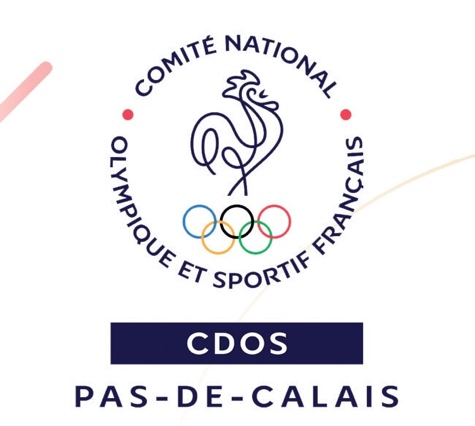 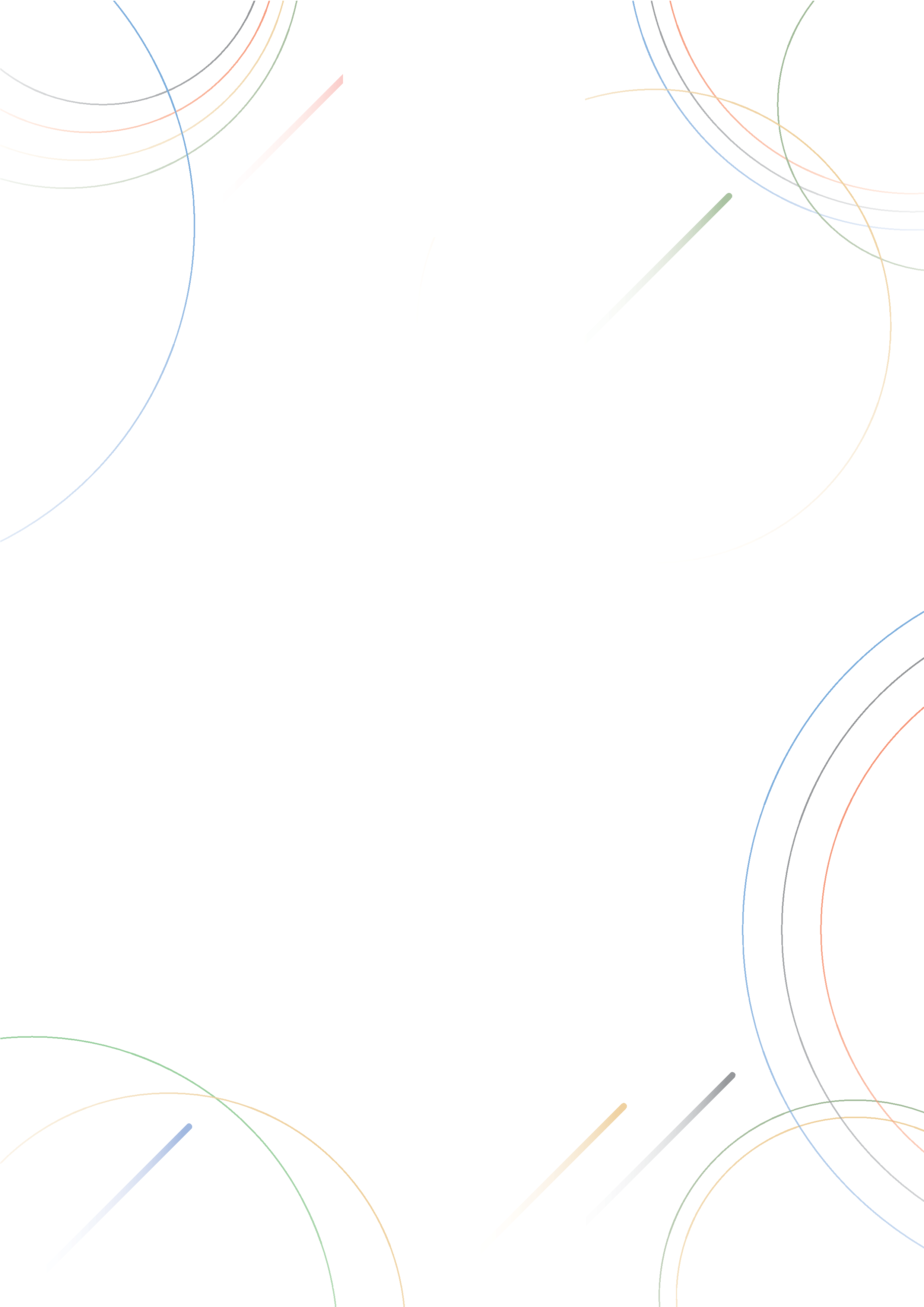 Club Olympe CDOS 62Bulletin d’Adhésion au Club Olympe pour l’année 2023Je soussigné.e	,souhaite demander à adhérer au Club Olympe pour l’année 2023 pourla  commune ou l’intercommunalité:..............................................................……………………………………………………………………………………...dont le nombre d’habitants est de : .............................................................Je déclare agir en qualité de représentant.e de la structure, dont le siège se situe ..............................................................................................................Montant de l’adhésion ………………………Le montant de la cotisation annuelle sera versé par virement à l’attention du CDOS 62, Maison de Sports - 9 rue Jean Bart - 62143 Angres.Crédit Agricole Nord de FranceIBAN : FR76 1670 6000 8708 7594 4800 046 BIC : AGRIFRPP867À ................................................................Le ..............................................................                                                                     Signature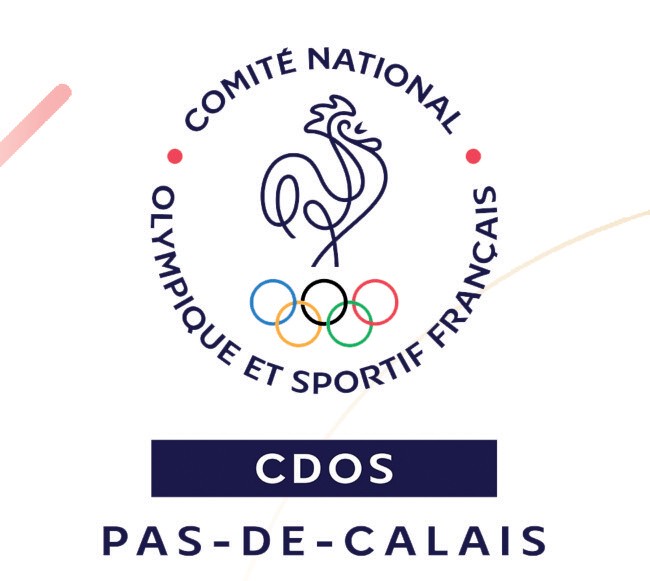 Club Olympe CDOS 62COMITE DEPARTEMENTAL OLYMPIQUE ET SPORTIF DU PAS-DE-CALAISMaison des sports - 9, Rue Jean Bart - 62143 ANGRES Tél. : 03.21.72.67.15 - Email : cdos@sport62.frSite internet : pasdecalais.franceolympique.com Siret : 39228963300027 – Code APE : 9312ZGrille cotisation 2023Grille cotisation 2023Nombre d’habitantsCotisation< 1000100 €1001 à 2000200 €2001 à 5000500 €5001 à 10000750 €> 100001000 €